ICBC Fall FestivalSaturday, October 16Join us for our fall festival in the grove.A celebration of the autumn season.Trunk or Treat for the children from Noon-2 p.m.In the lower parking lot.There will be games for all ages at 2 p.m. Pumpkin decorating Enjoy some apple cider made fresh in the grove.Adult axe throwing at 1:30 p.m.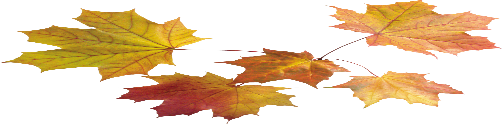 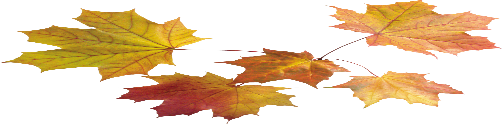 Hayride through the countryside.Complimentary Refreshments.Refreshments served starting at 1 p.m.Enjoy all your fall favorite foods and top it off with desserts, fresh-popped corn, hot chocolate and cider.            Warm up by the campfire.A fun and free activity for the entire family!                   Trunk or Treat                      Trunk or Treat is a safe and fun                      alternative to trick or treating.                       Instead of going house to house,                       the children will go trunk to trunk                       in the church lower parking lot.                        If you have a car, SUV or truck                     you’re ready to go.                         Pick a theme and decorate your trunk.                        Please NO Halloween themes.                      You will pass out treats to the                       children who visit your trunk.                       The Trunk or Treat will be on                          Saturday, October 16 from 12-2 p.m.                     in the lower parking lot, the                       same day as our Fall Festival.                              If you would like to do a trunk, please contact                         Jessica Kinneer at 724-640-4758,                   or Judie Miller or Patty Show                               The Trunk or Treat, as well as the Fall Festival,                          is open to the community.                                     Tell your family and friends to join us                                as we celebrate the fall season and                     God’s Harvest.